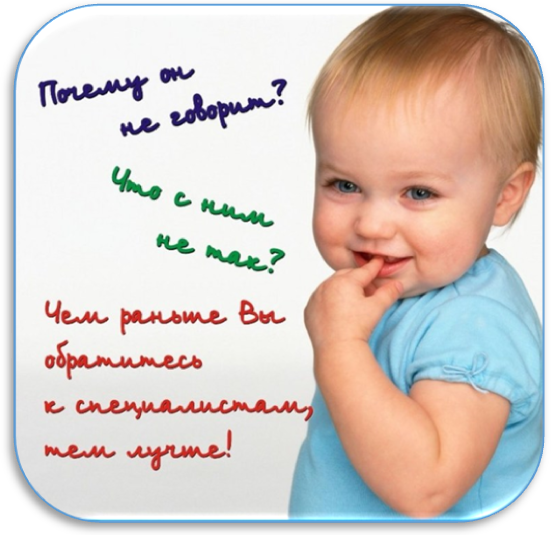 «Особенности игрового  взаимодействия  с особым ребенком». Как  играть с малышом дома? С чего начать занятия?Что делать, если ребенок не реагирует на взрослого?Эти вопросы задают себе и специалистам многие родители  особенных деток.  Как вступить во взаимодействие со своим ребенком,  с чего начать – об этом сегодня рассказывают наши специалисты...1. Установление контакта. Чтобы привлечь внимание ребенка, прежде всего, сделайте что-то неординарное, не похожее на то, к чему он привык. Например, привлекательный внешний вид:- сделайте свое лицо «интересным» для ребенка, чтобы на него хотелось смотреть.- широко и часто улыбайтесь;- издавайте забавные звуки;- надевайте  экстравагантные шляпы, необычные очки (очень большие, цветные, фигурные), большие яркие серьги, «клоунский» нос, -  сделайте ярко красные губы.- надевайте маски. - можете просто посидеть, очень тихо и неподвижно. Перемена в поведении может привлечь больше внимания, чем самая кипучая активность.2. Важно! Не прекращайте  попытки найти отклик у ребенка, даже если он не отвечает.  Снова и снова продолжайте   улыбаться ему, ласкайте его и ищите игры и занятия, которые ему понравятся. Ребенку необходимо предоставить как можно больше возможностей для изучения и исследования окружающего мира. Чем больше предметов вы предоставите ребенку, тем больше вероятность, что он найдет среди них нечто для него  интересное и стимулирующее на дальнейшую деятельность.3. Ожидание. В качестве подготовки к играм на соблюдение очередности попробуйте начать развивать у ребенка навыки концентрации внимания. Предлагайте ребенку игры, в которых от него требуется не немедленный ответ, а ожидание – хотя бы в течение двух-трех секунд.4. Поощрение. Очень эффективным является поощрение чем-нибудь сладким (печенье, сухарик, конфета). Ребенок запоминает ощущение, которое он получил при выполнении упражнения, и будет стремиться получать его вновь.5. Не надо ждать высоких результатов. Например, если ребенку пять лет, а у него не сформирован хватательный рефлекс, то необходимо в этом возрасте использовать игровой материал для полугодовалого ребенка. И этого не надо стесняться. 6.  Разбивайте задачу на маленькие шаги.  Ребенку будет легче осваивать новые навыки, если овладение ими происходит поэтапно, небольшими шагами. Не пытайтесь обучить ребенка новому виду деятельности за один прием. Например, если вы хотите научить ребенка есть ложкой, начните с того, чтобы научить его  набирать на ложку еду. Потом учите его подносить ложку ко рту (можете использовать метод «рука в руке», т.е. водить рукой ребенка). Когда ребенок уже справляется с этим, учите его опускать ложку в тарелку за новой порцией еды. Сосредоточьтесь на маленьких шагах и не пытайтесь достичь всего сразу. 7. Проявляйте инициативу, обращайтесь за помощью к специалистам дошкольного учреждения, получите индивидуальные, семейные консультации, участвуйте в тренингах для родителей и детей. Старайтесь прислушиваться и следовать рекомендациям специалистов, занимающихся с вашим ребёнком. 8.  Что делать НЕ НАДО. Не смотрите на ребёнка как на маленького, беспомощного. Не рекомендуется постоянно его опекать. Не подчиняйте всю жизнь в семье ребёнку, не делайте за него всё, включая и то, что без особого труда смог бы сделать он сам. Такая гиперопека детям очень вредна. Именно в простых видах деятельностях, элементарных навыках самообслуживания и самоконтроля развиваются такие важные качества, как уверенность в себе, чувство ответственности, самостоятельность. Конечно, контроль необходим, но его необходимо организовывать не «над», а «рядом». Ребёнок в 4-5 лет может и должен самостоятельно одеваться, и раздеваться, складывать свою одежду в шкаф, убирать игрушки, помогать накрывать на стол и убирать со стола, может вытереть пыль и протереть полы. Ребёнок – ваш главный помощник.  Приучайте его выполнять домашние обязанности и поручения, ухаживать за собой, следить за чистотой, развивайте умения и навыки по самообслуживанию, поскольку это стимулирует развитие и активность, делает ребёнка самостоятельным и менее зависимым. Предоставляйте ребёнку разумную самостоятельность в действиях и принятии доступных ему решений.Хвалите детей, когда у них получается что-то сделать или чего-то достичь. Не жалейте ребёнка из-за того, что он не такой, как все. Дарите ребёнку свою любовь и внимание, и помните, что есть и другие члены семьи, которым вы тоже нужны.9. Помните о домашних занятиях. При задержке психического развития у ребёнка ослаблена память, не сформировано произвольное внимание, замедлено развитие мыслительных процессов, поэтому материал, изученный в детском саду, необходимо повторять и закреплять дома, тренировать и отрабатывать использование знаний и умений в разных условиях.  Для этого специалисты дают вам домашние задания на повторение изученной темы.  Первоначально задания выполняются ребёнком с активной помощью взрослого, постепенно приучая ребенка к самостоятельности. Необходимо приучать ребёнка к самостоятельному выполнению заданий. Не следует спешить, показывая, как нужно выполнять задание, дайте ребенку подумать. Помощь должна носить своевременный и разумный характер. Время занятий (15 – 20 мин.) должно быть закреплено в режиме дня. Постоянное время занятий дисциплинирует ребёнка без лишних слов, помогает усвоению учебного материала. Занятия должны носить занимательный характер обязательно! Мы не учимся, мы – играем.При получении задания внимательно ознакомьтесь с его содержанием, убедитесь, что вам все понятно. В затруднительных случаях консультируйтесь у педагога. Подберите необходимый наглядный дидактический материал, пособия, которые рекомендует учитель – дефектолог.И главное – занятия должны быть регулярными. Вспоминать изученное, закреплять знания рекомендуется  во время прогулок, поездок, по дороге в детский сад. Но некоторые виды занятий, требующие большой эмоциональной, физической, познавательной нагрузки, проводятся специалистами с учетом психо-физического состояния ребенка.10. Своевременно консультируйтесь и проводите лечение ребенка у врачей, к которым направляют специалисты. Как утверждают специалисты, в основе развития психики таких детей лежит та или иная несостоятельность структурно-функциональных мозговых систем, приобретенная в результате негрубого повреждения мозга. Поэтому сопровождение врачом–неврологом необходимо: он может выявить признаки органического поражения  мозга и медикаментозно воздействовать на него, может при помощи лекарств скоординировать излишнюю заторможенность или возбудимость ребёнка, нормализовать сон, активизировать работу клеток головного мозга. Уважаемые родители! Помните, что успех коррекционного обучения, прежде всего, определяется содружеством всех специалистов детского сада, воспитателей и вас, родителей.Что не может сделать один, мы делаем вместе!.Материал подготовлен по книге Сары Ньюмен, Игры и занятия с особым ребенком. Руководство для родителей/ Пер.с англ. Н.Л. Холмогоровой. - Изд. 8-е.- М.:Теревинф,2015.-236 с. - (Особый ребенок).